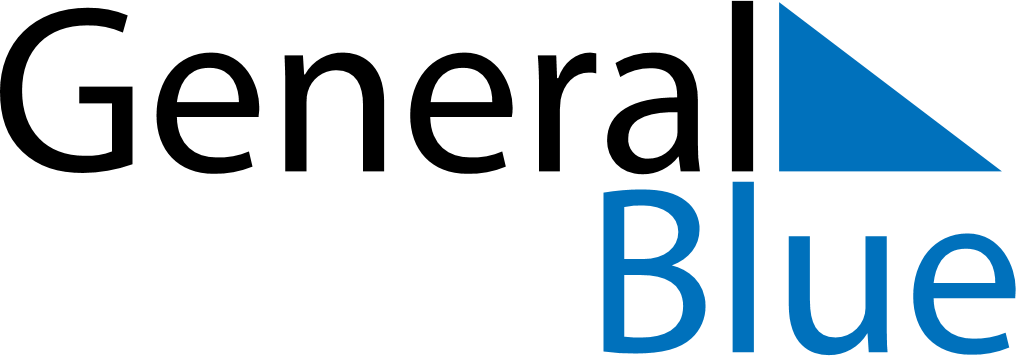 2025 - Q3Equatorial Guinea 2025 - Q3Equatorial Guinea 2025 - Q3Equatorial Guinea 2025 - Q3Equatorial Guinea 2025 - Q3Equatorial Guinea 2025 - Q3Equatorial Guinea JulyMONTUEWEDTHUFRISATSUNJuly123456July78910111213July14151617181920July21222324252627July28293031JulyAugustMONTUEWEDTHUFRISATSUNAugust123August45678910August11121314151617August18192021222324August25262728293031AugustSeptemberMONTUEWEDTHUFRISATSUNSeptember1234567September891011121314September15161718192021September22232425262728September2930SeptemberAug 3: Armed Forces DayAug 4: Armed Forces Day (substitute day)Aug 15: Constitution Day